ODS 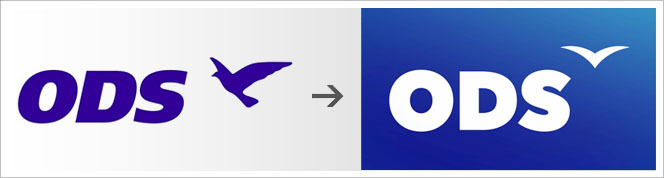 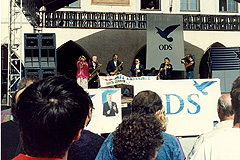 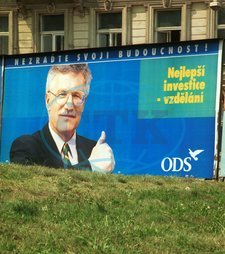 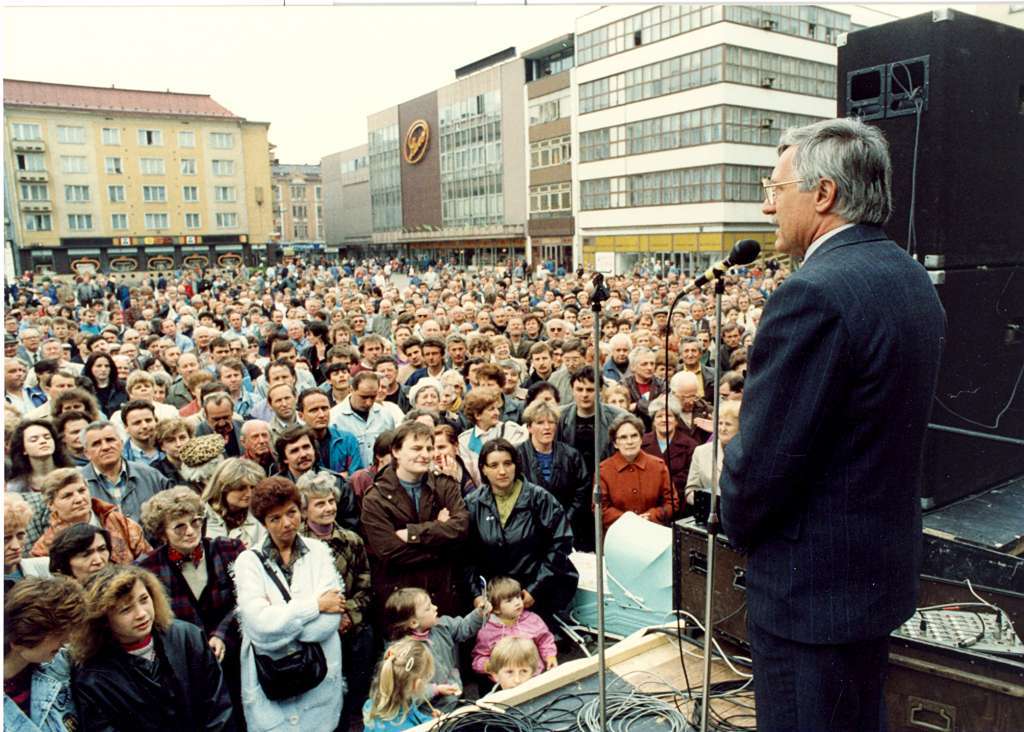 ČSSD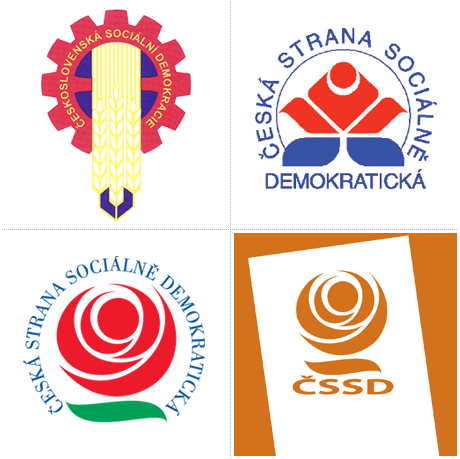 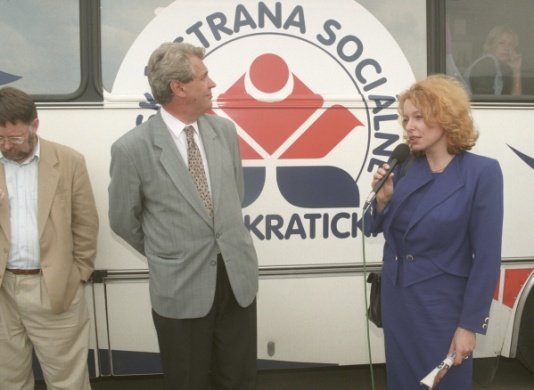 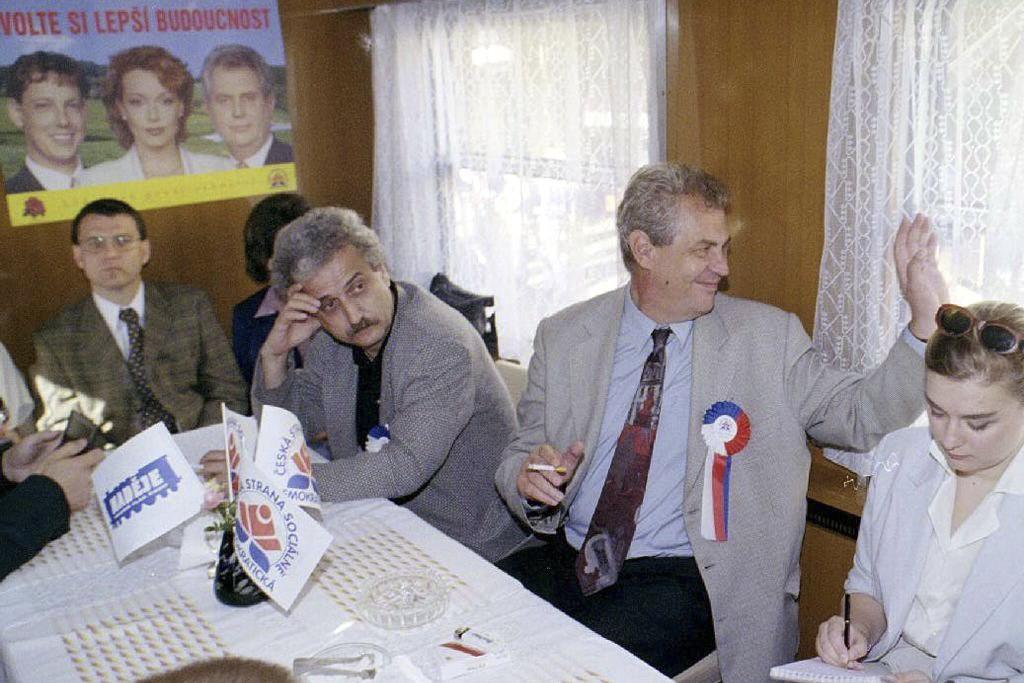 Občanské hnutí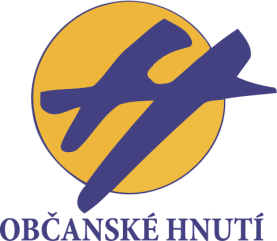 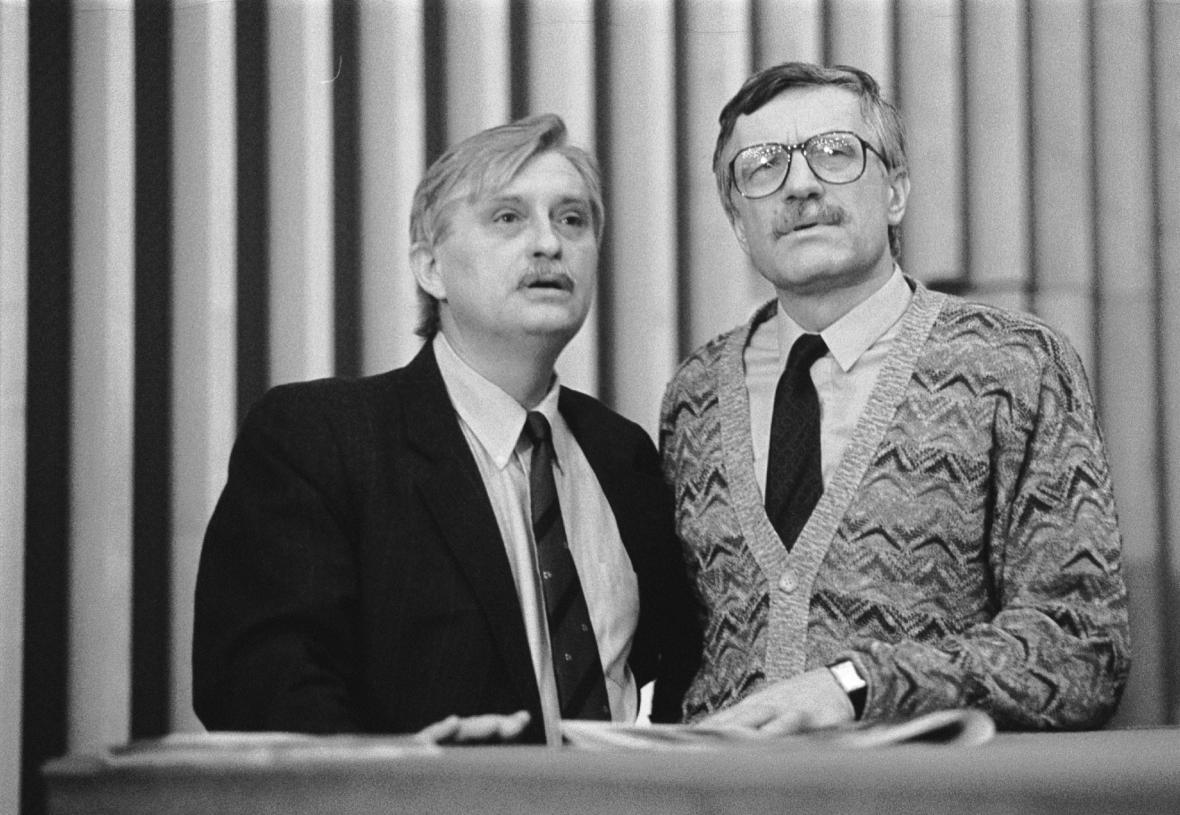 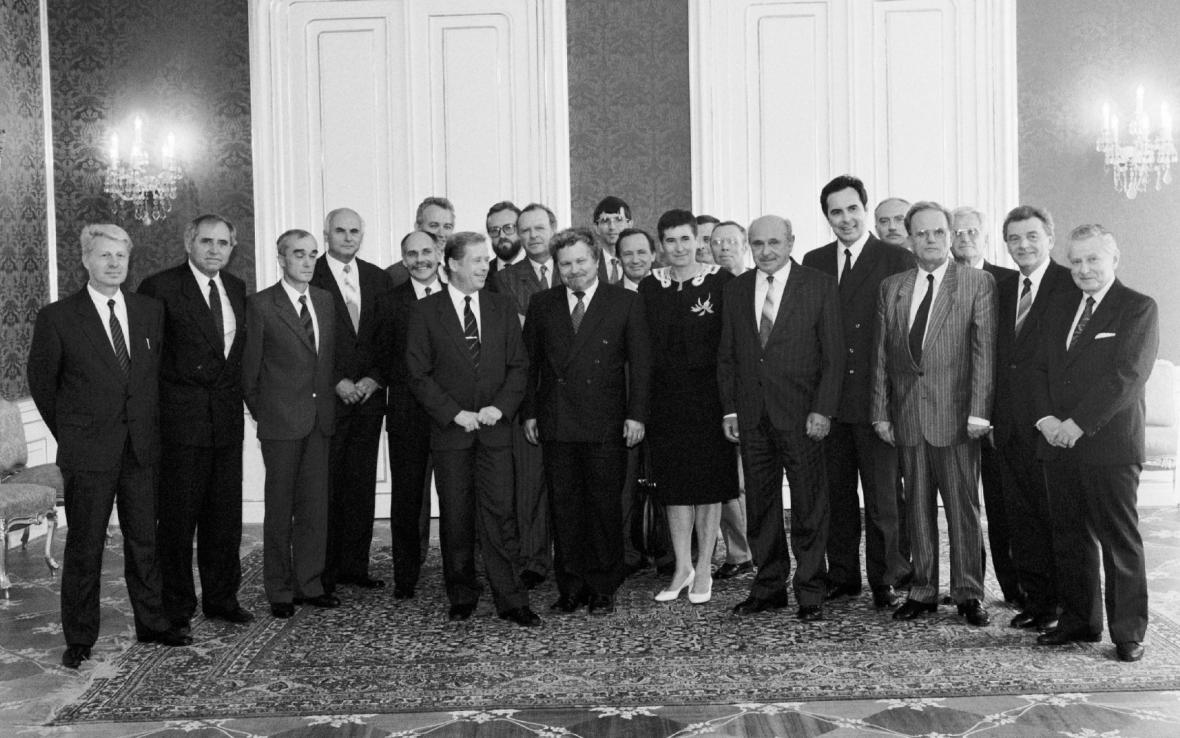 ODA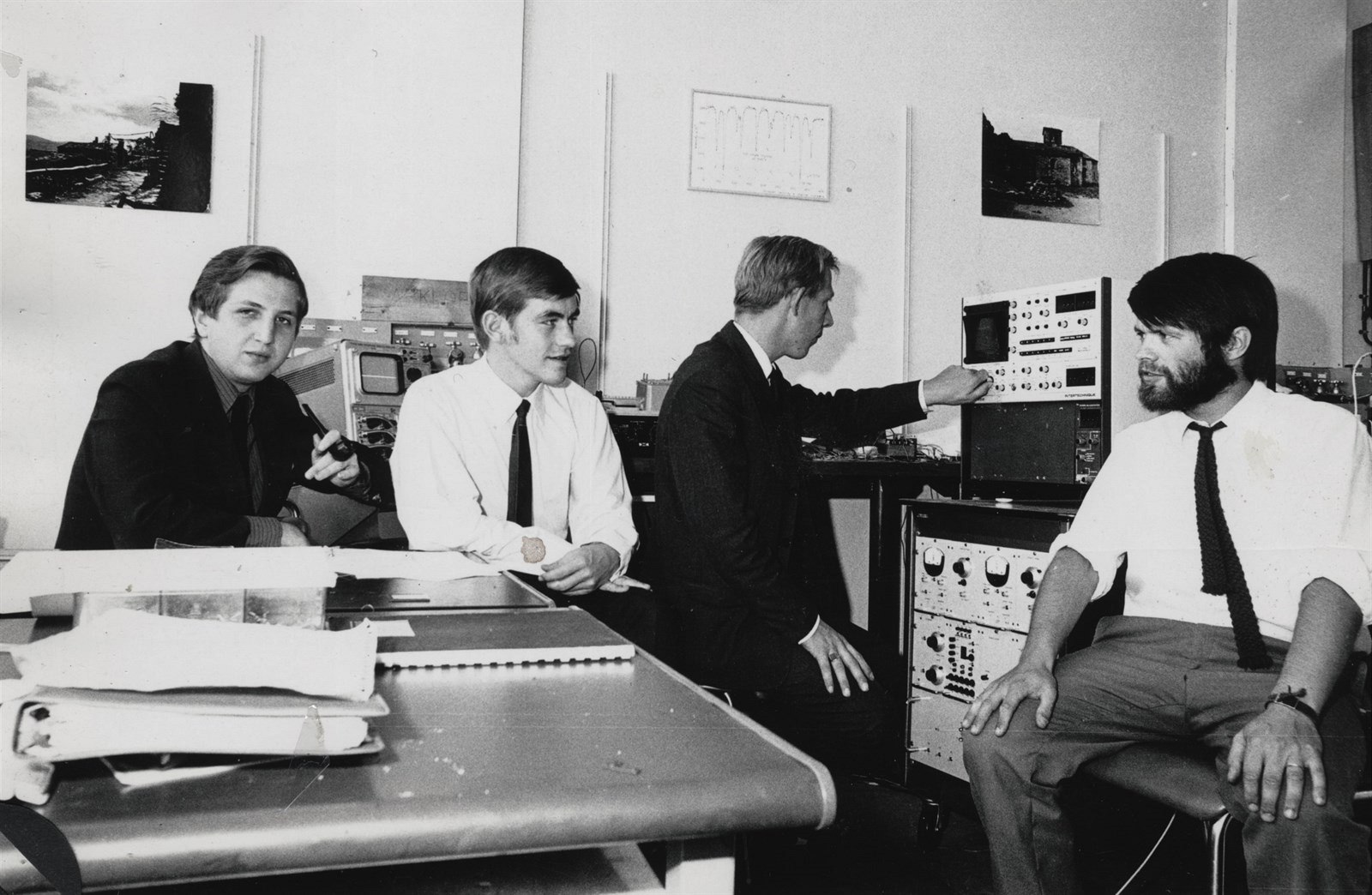 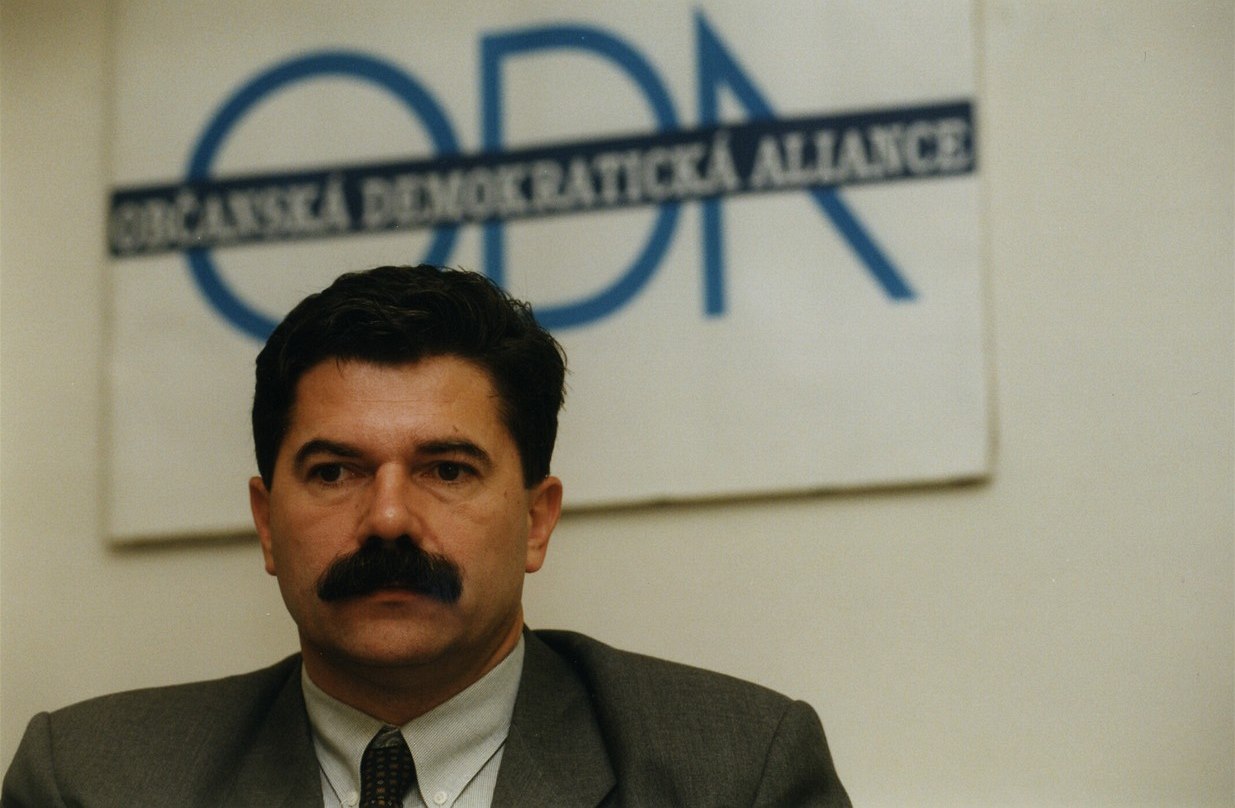 Premiér (+6 bodů)Min. zahraničí (+3)Min. financí (+3)Min. vnitra (+2)Min. školství (+1)Min. spravedlnosti (+1)ZahraničíFinanceVnitroŠkolstvíSpravedlnostPremiér (+6 bodů)Min. zahraničí (+3)Min. financí (+3)Min. vnitra (+2)Min. školství (+1)Min. spravedlnosti (+1)ZahraničíFinanceVnitroŠkolstvíSpravedlnostPremiér (+6 bodů)Min. zahraničí (+3)Min. financí (+3)Min. vnitra (+2)Min. školství (+1)Min. spravedlnosti (+1)ZahraničíFinanceVnitroŠkolstvíSpravedlnostPremiér (+6 bodů)Min. zahraničí (+3)Min. financí (+3)Min. vnitra (+2)Min. školství (+1)Min. spravedlnosti (+1)ZahraničíFinanceVnitroŠkolstvíSpravedlnost